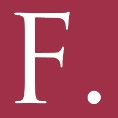 Oznámení FINANČNÍho ÚŘADu Pro středočeský kraj územní pracoviště VE SLANÉM	Finanční úřad pro Středočeský kraj, Územní pracoviště ve Slaném, oznamuje daňové veřejnosti, že v souvislosti s opatřeními přijatými GFŘ ke zlepšování služeb poplatníkům v období podávání daňových přiznání za rok 2013 budouúřední hodiny pro výběr daňových přiznání v termínu od 24. března 2014 
do 1. dubna 2014 stanoveny takto:pondělí – pátek 		8.00 hodin  - 18.00 hodinTiskopisy daňového přiznání včetně všech jeho příloh, pokyny k vyplnění tiskopisů, informace potřebné ke správnému vyplnění tiskopisů, odpovědi na nejčastější dotazy veřejnosti k problematice DPFO i stanoviska Finanční správy ČR jsou k dispozici na  www.financnisprava.cz. Daňové přiznání lze nejsnadněji vyplnit a podat elektronicky prostřednictvím aplikace Elektronická podání pro finanční správu na Daňovém portálu na  www.daneelektronicky.cz. V případě, že k placení daní nebude použito formy převodu peněz z bankovního účtu, lze pro hotovostní platbu použít poštovní poukázku typu A, která je k dispozici na přepážkách České pošty a na FÚ a ÚzP. Seznam bankovních účtů finančních úřadů pro placení daní je zveřejněn na www.financnisprava.cz v záložce „Daně a pojistné“, dále „Placení daní“.Daň je možno zaplatit rovněž na pokladně ÚzP ve Slaném. Pokladna ÚzP je otevřena v pondělí a ve středu v době 8.00 – 11.30 hodin a 12.30 – 15.30 hodin, v období od 24. března 2014 do 1. dubna 2014 pak pondělí – pátek ve výše uvedených hodinách.Vzniknou-li poplatníkům v souvislosti s podáváním daňových přiznání některé nejasnosti, mohou se za účelem jejich vyřešení dotázat na informačních telefonních linkách FÚ pro Středočeský kraj, Územní pracoviště ve Slaném na telefonním čísle 312 517 287 nebo na FÚ pro Středočeský kraj na telefonním čísle 234 009 219. Informační linky budou v provozu v termínu od 3. 3. 2014 do 1. 4. 2014 a to: v pondělí a ve středu od 8.00 do 17.00 hod., ostatní dny kromě pátku od 8.00 do 15.30, v pátek do 14.00 hod.							Finanční úřad pro Středočeský kraj     Územní pracoviště ve Slaném 